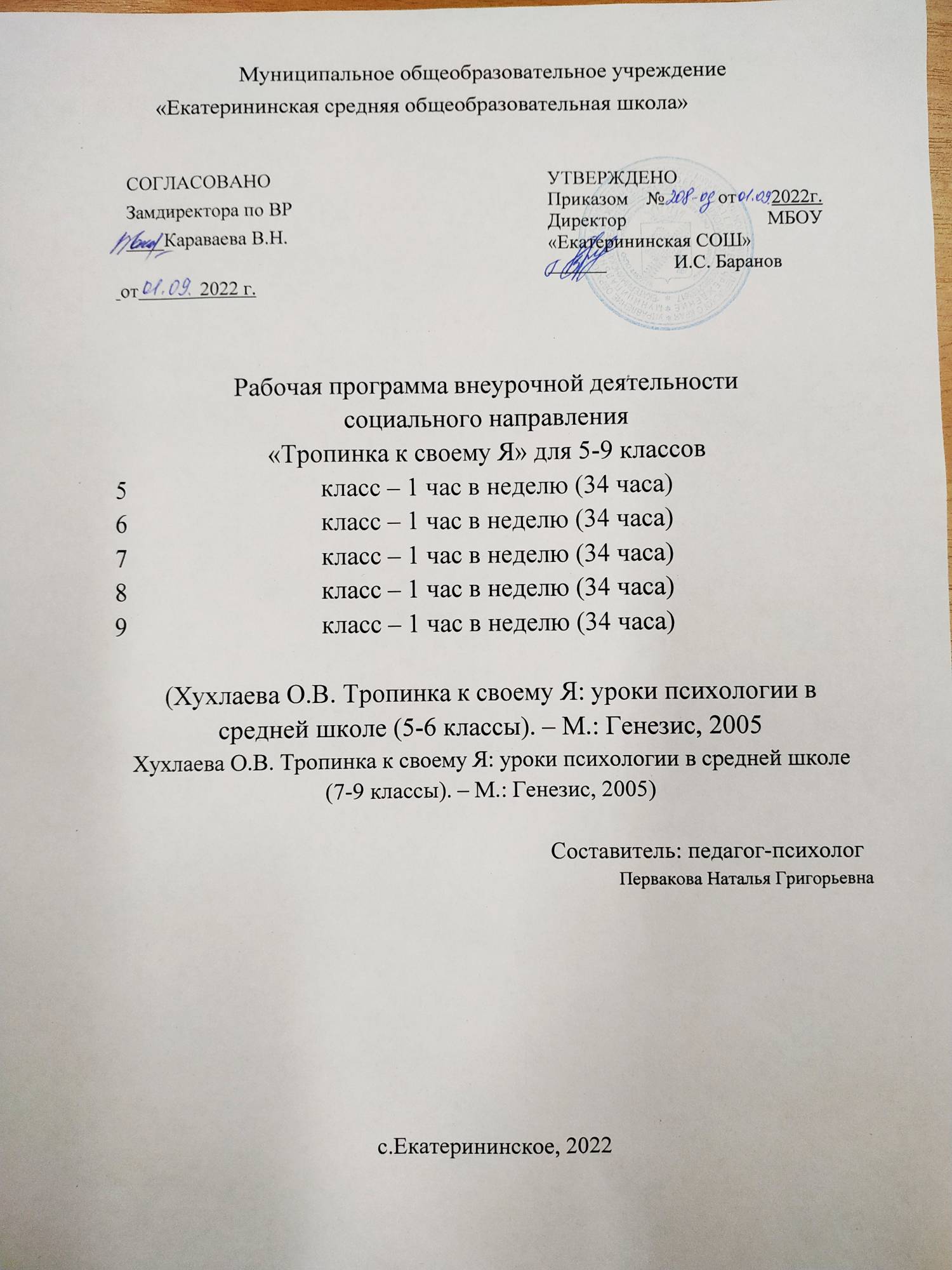 ПОЯСНИТЕЛЬНАЯ ЗАПИСКАСтатус программыРабочая программа составлена на основе авторской серии «Тропинка к своему Я» кандидата психологических наук О.В.Хухлаевой и логично продолжает курс формирования психологического здоровья младших школьников «Тропинка к своему Я» в 1-4 классах.Место предмета в учебном планеРабочая программа реализуется за счет школьного компонента Учебного плана, рассчитана на 34 учебных часа в год, срок реализации - 5 лет.Общая характеристика учебного предметаПодростковый период — важнейший этап жизни человека, время выборов, которые во многом определяют последующую судьбу. Помочь преодолеть подростковый кризис могли бы заботливые взрослые - педагоги и родители, но и они нередко оказываются беспомощными и недостаточно психологически грамотными. Поэтому так важно, чтобы у подростков была возможность поговорить о себе, исследовать себя, получить некоторые зна- ния о себе. Групповые психологические занятия, на которых школьники получают возможность разобраться в своих чувствах, желаниях, особенностях, обрести уверенность в собственных силах, учатся на новом уровне строить взаимоотношения с окружающими, конструктивно решать проблемы, справляться с конфликтными ситуациями, принимать на себя ответственность за свои поступки, совершенно необходимы современным подросткам.Кроме того, переход из младшей школы в среднюю — очень важный момент в жизни школьника. В пятом классе для детей многое оказывается новым: учителя, форма обучения, которая в средней школе становится предметной, а иногда и одноклассники. Кроме того, дети переходят из одного здания школы в другое, и им приходится привыкать еще и к новому помещению. Конечно, есть дети, которые легко и свободно вписываются в школьную систему требований, норм и социальных отношений, но большинство учащихся 5-х классов подвержены дезадаптации: становятся невнимательными, безответственными, тревожными, неуверенными в себе, хуже учатся по сравнению с начальной школой, испытывают трудности в общении со сверстниками и учителями.Насколько легко и быстро младший подросток приспособится к условиям средней школы, зависит не только и не столько от его интеллектуальной готовности к обучению. Важно, чтобы были сформированы умения и навыки, определяющие успешность адаптации:умение осознавать требования учителя и соответствовать им;умение устанавливать межличностные отношения с педагогами;умение принимать и соблюдать правила жизни класса и школы;навыки общения и достойного поведения с одноклассниками;навыки уверенного поведения;навыки совместной (коллективной) деятельности;навыки самостоятельного решения конфликтов мирным путем;навыки самоподдержки;навыки адекватной оценки собственных возможностей и способностей.Для предотвращения явлений дезадаптации целесообразно систематически проводить целенаправленную профилактическую работу со всеми пятиклассниками, именно на это направлены первые занятия данного курса. Одна из важнейших особенностей психологических занятий именно с пятиклассниками заключается в том, что они не только позволяют развивать самосознание детей в процессе специально организованного самоузнавания и взаимоузнавания, но и дают возможность психологу лучше узнать новых учащихся школы, держать их в поле профессионального зрения, отслеживая ход и достижения их психического развития, замечая возникающее психологическоенеблагополучие, и, в конечном счете, предупреждать появление серьезных психологических проблем у ребенка. Наблюдения за детьми в ходе занятий, а также психодиагностика, дают психологу массу сведений о психологических особенностях учащихся, которые безусловно будут востребованы учителями и родителями.На занятиях дети имеют возможность рассказать о себе, поиграть в психологические игры, свободно выражают себя в рисунке, движении, общаются, узнают мнение окружающих о себе и высказывают свое, размышляют вслух, могут позволить себе не согласиться друг с другом, выполняют индивидуальные и групповые задания, расслабляются под музыку, участвуют в конкурсах, ролевых и деловых играх, выполняют психологические упражнения. По используемым методам и достигаемым задачам уроки курса представляют собой развивающие групповые занятия. Программа предполагает проведение одного занятия в неделю.Цель занятий - развивать самосознание и рефлексивные способности обучающихся; способствовать успешной психологической адаптации пятиклассников к условиям средней школы; помочь обучающимся сохранить психологическое здоровье и преодолеть подростковый кризис.Основные задачи:Формирование у учащихся первоначальных психологических знаний;Развитие мотивации самопознания и самосовершенствования;Развитие социального интеллекта школьников;Обучение навыкам эффективного общения;Коррекция самооценки;Обучение приемам эмоциональной саморегуляции;Содействие адекватному психосексуальному развитию подростков;Выработка навыков конструктивного разрешения конфликтов и др.Ожидаемые результаты:Учащиеся овладевают навыками самоанализа, самораскрытий и самоизменения;Повышается их самооценка, уверенность в себе, независимость;Школьники учатся самостоятельно делать выбор, прогнозировать последствия своих поступков и отвечать за них;Развивается умение четко формулировать, высказывать свою позицию и принимать точку зрения, отличную от своей;Повышается эмоциональная и поведенческая гибкость;Формируется позитивное мышление (комплекс победителя).Формы и примеры практических занятий:деловые игры;самоанализ своих качеств: мои достоинства и мои недостатки;разнообразные упражнения по темам курса;разбор и анализ социально-педагогических задач-проб, социальных ситуаций-проб;тренинг самопознания, мотивации достижения, произвольного внимания, наблюдательности;составление характеристики личности одноклассника на основе наблюдений;творческие работы по темам курса.Содержание программы5 классРаздел 1. Введение в мир психологииЗачем нужны занятия по психологии? Диагностика УУД.Раздел 2. Я - это яКачества личности: «кто я? какой я?»Ощущения и восприятие. Эмоции и чувства. Темперамент. Внимание. Память. Знания как характеристика личности. Мышление. Способности личности. Направленность: интересы, взгляды, убеждения, нравственность. Характер. Самооценка.Я - могу. Я - нужен! Я мечтаю. Я - это мои цели. Я — это мое детство. Я - это мое настоящее. Я - это мое будущее.Я — успешный ученик. Осознание себя в роли ученика. Знакомство со школьными правилами, поведение в различных школьных ситуациях. Формирование учебных навыков, усвоение правил работы на уроке. Диагностика учебной мотивации, школьной тревожности, интеллекта, памяти, внимания. Формирование навыков взаимодействия в группе.Раздел 3. Я имею право чувствовать и выражать свои чувстваЧувства бывают разные. Стыдно ли бояться? Имею ли я право сердиться и обижаться?Определение уровня тревожности. Любой внутренний мир ценен и уникален.Раздел 4. Я и мой внутренний мирКаждый видит мир и чувствует по- своему. Любой внутренний мир ценен и уникален. Кто в ответе за мой внутренний мир?Трудные ситуации могут научить меня. В трудной ситуации я ищу силу внутри себя, и она обязательно найдется.Раздел 5. Я и ты.Я и мои друзья. У меня есть друг. Я и мои «колючки». Что такое одиночество? Я не одинок в этом мире.Раздел 6. Мы начинаем менятьсяНужно ли человеку меняться? Самое важное - захотеть меняться. Диагностика УУД.класс Раздел 1. Агрессия и ее роль в развитии человека. Я повзрослелИзменения во мне. Сказка «Лабиринт души». Символ моего Я. Игра «Спрячь игрушку». У меня появилась агрессия.Агрессия и развитие. Различия между агрессией и агрессивностью. Как научиться контролировать собственной агрессивное поведение и правильно вести себя в ситуации проявления агрессии со стороны других. Золотые мысли. Ассоциации, сказка про Рона.Как выглядит агрессивный человек.Как распознать агрессивного человека. Трудности агрессивного человека и причины агрессивного поведения. Игра «Покажи агрессию». Отбрось старое, чтобы измениться. Агрессивный ...продавец».Конструктивное реагирование на агрессию.Упражнение «Моя реакция на агрессию». Если я сильный... Притча «Живот с пристежками».Агрессия во взаимоотношениях между родителями и детьми.Часто между родителями и подростками присутствует агрессия. Основной причиной ее возникновения является непонимание между детьми и родителями. Как искать точки понимания в семье и учиться договариваться.Учимся договариваться.Игра «На приеме у психолога». Мои маски. Притча «Дом масок». Раздел 2. Уверенность в себе и ее роль в развитии человека. Зачем человеку нужна уверенность в себе.Как обрести уверенность в себе и понять, что вера в себя необходима для развития человека, для достижения успеха в различных делах и долгой жизни. Портрет. Моделирование ситуаций «В чем проблема?». Символ моей веры в себя.Источники уверенности в себе.Источники уверенности в себе. Копилка источников уверенности. Мои ресурсы.Человеку очень важно, чтобы его принимали таким, какой он есть. Это способствует его развитию. Уверенному в себе человеку легче изменяться.Какого человека мы называем неуверенным в себе?Причины	неуверенного	поведения.	Маски	неуверенности:	застенчивость	и самоуверенность. Работа с рассказом. На приеме у психолога. Сказка «Маленькая волна».Я становлюсь увереннее.Поражение-прекрасная возможность научиться чему-то новому. Высказывания. Сказка«Молодое дерево».Уверенность и самоуважение.Понятие «Уважение», «самоуважение», «самопринятие». Уверенность связана с самоуважением и самопринятием. «Я горжусь». Звезда самоуважения. Игра «Волшебное зеркало». Сказка «На дне моря».Уважение к другим.Действительно уверенный человек относится с уважением к другим. За что я уважаю... Качества в других людях, достойные уважения. Бывает ли так, что человека не за что уважать?Уверенность в себе и милосердие.Уверенный в себе человек умеет быть к другим милосердным. Понятие «Милосердие».Кто нуждается в милосердии? Качества милосердного человека. С чем бы я мог согласиться?Уверенность в себе и непокорность.Коллективный портрет ученика. Непокорность мешает, когда... Непокорность помогает, когда... Корзинка непослушания.Раздел 3. Конфликты и их роль в усилении Я.Что такое конфликт? Конфликты в школе, дома, на улице.Роль конфликта в жизни человека. Как научиться конструктивно разрешать конфликты. Первый шаг разрешения конфликта - умение его предвидеть. Сигналы конфликта. Конфликт - это хорошо или плохо? Стиль входа в конфликт. Как выглядит человек в конфликте?Способы поведения в конфликте: наступление, обсуждение, отступление, уход от конфликта.Поведение в процессе конфликта: наступление, обсуждение, отступление, уход от конфликта. Какой способ быстрее ведет' к конфликту и почему. Как проявляются способы поведения в конфликте? Конфликтные ситуации.Конструктивное разрешение конфликтов.Лучшее разрешение конфликта	при котором выигрывают оба участника.Моделирование ситуации «Конфликт». Типичные конфликтные ситуации шестиклассников. Как выиграть обоим участникам конфликта. Как оставаться спокойным.Конфликт как возможность развития.Творческий подход к конфликту позволяет превратить проблемы в возможности.Конфликт как возможность. Пробуем договориться.Готовность к разрешению конфликта.Иногда конфликт может быть приятным и желательным. В чем выгода? Игра «В стране вещей».Раздел 4. Ценности и их роль в жизни человека.Что такое ценности?Каждый человек движется по жизни, опираясь на свои ценности. Основные ценности взрослых. Я в будущем.Ценности и жизненный путь человека.Ценности человека во многом определяют его жизненный путь. Связаны ли ценности с выбором профессии. Определи ценности. Какие события могут привести к переоценке его ценностей.Мои ценности.Каждый человек имеет право утверждать свои ценности, если это не вредит другим.Спор ценностей. Общий герб ценностей класса.класс Раздел 1. Эмоциональная сфера человекаПочему нам нужно изучать чувства. Основные законы психологии эмоций. Запреты на чувства. Страх. Гнев и агрессия. Обида. Эффект обратного действия. Передача чувств по наследству. Психогигиена эмоциональной жизни. Властелин эмоцийРаздел 2. Социальное восприятие: как узнать другого человекаКак мы получаем информацию о человеке. Невербальные средства общения: позы, жесты, признаки обмана, проявления эмоций. Понимание причин поведения людей.Впечатление, которое мы производим. Социальное восприятие, способы понимания социальной информации. Влияние эмоций на познание.Раздел 3. Межличностная привлекательность: любовь, дружбаПоловая идентичность. Привлекательность человека. Взаимность или обоюдная привлекательность. Дружба. Четыре модели общения. Романтические отношения или влюбленность. Любовь. Переживание любви. Что помогает и мешает любви.воли.классРаздел I. Я-концепцня н ее ключевые компонентыЯ - концепция. Самоуважение. Самоотношение. Самоконтроль. Самоконтроль. СилаСамоэффективность. Пол как ключевой аспект Я. Личностные особенности мужчин иженщин.Портрет мужчины, портрет женщины (внешность, характер, поведение). Личностные особенности мужчин и женщин. Мы такие разные. Уметь принять. Картина моей личности. Реальное, идеальное, социальное - Я.Раздел 2. Основные состояния человека: Ребенок, Взрослый, РодительТри состояния личности: Ребенок, Взрослый, Родитель. Мои три эго-состояния (арт-техника).Раздел 3. Эмоциональный мир человекаЭмоции и чувства. Психические состояния и их свойства. Напряжение. Настроение.Настроение и активность человека. Как управлять своим состоянием. Как изменить состояние. Возрастной аспект состояний. Стресс. Мои ресурсы.Раздел 4. Мотивационная сфера личностиМотив и его функции. «Борьба мотивов» Привычки, интересы, мечты. Мотивация помощи и альтруистического поведения.класс «Мир начинается с меня» Раздел 1. Вводно-мотивационные занятияПсихология - знакомая незнакомка. Я - автор событий в своей жизни.Раздел 2. Общение - это...Учимся слушать. Ораторами не рождаются. Язык жестов. МанипуляцияРаздел 3. Характер, поведение, самооценкаИнтеллектуальные, эмоциональные, волевые черты. Роль самооценки в жизни человека. Уверенность в себе.Раздел 4. Эмоции и чувстваМир эмоций. В поисках мирною выражения чувств.Раздел 5. Технология успехаДостижение успеха. Выявление лидерских качеств. От самоопределения к самореализации. Судно, на котором я плыву. Как правильно писать резюме. Психология менеджмента. Менеджер своей жизни. Школа сам о презентации. Азбука делового человека. Принятие решений.Раздел 6. На пороге взрослой жизниПрошлое-настоящее-будущееРаздел 7. Мир начинается с тебяКарта внутренней страны. На острове Радости и Успеха. Сказочными тропами.Планируемые результаты освоения программыДаная программа рассчитана на достижение 2-х уровней результатов:первый уровень - приобретение школьником социальных знаний (об общественных нормах, об устройстве общества, о социально одобряемых и неодобряемых формах поведения в обществе и т.п.), первичного понимания социальной реальности и повседневной жизни.второй уровень - получение школьником опыта переживания и позитивного отношения к базовым ценностям общества, ценностного отношения к социальной реальности в целом.Личностные результаты:готовность и способность обучающихся к саморазвитию,сформированность мотивации к учению и познанию,ценностно-смысловые установки выпускников начальной школы, отражающие их индивидуально-личностные позиции;социальные компетентности, личностные качества;сформированность основ российской, гражданской идентичности. Применительно к данной программесформированность у обучающихся уважения и интереса к чувствам других людей;сформированность умения анализировать свое поведение на основе общих морально- нравственных понятий (о добре и зле, должном и недопустимом);сформированность уважительного отношения к отличительным особенностям чувств и эмоций других людей;сформированность у обучающихся мотивации к изучению психологии, с целью самосовершенствования и дальнейшей самореализации;сформированность у обучающихся готовности и способности к духовному развитию;сформированность нравственных качеств обучающихся, основанных на духовных традициях, внутренней установке личности поступать согласно своей совести;сформировнность у обучающихся мотивации к обучению и познанию.Метапредметными	результатами	изучения	курса	является	формирование универсальных учебных действий (УУД).Регулятивные УУД:осознавать свои личные качества, способности и возможностиосознавать свои эмоциональные состояния и учиться саморегуляцииовладевать навыками саморегуляции в общении со сверстниками и учителяминаучиться контролировать собственное агрессивное поведениеосознавать свою долю ответственности за чувства, мысли и поступки.учиться прогнозировать последствия собственных поступков.Познавательные УУД:учиться осознавать и анализировать изменения в самом себепланировать свою учебную деятельность с учетом индивидуального стиля учебной деятельностиадекватно воспринимать оценки учителейуметь распознавать чувства других людейобогатить представления о собственных ценностях и их роли в жизниуметь формулировать собственные проблемыКоммуникативные УУД:учиться строить взаимоотношения с окружающимиучиться конструктивно разрешать конфликтные ситуацииучиться правильно вести себя в ситуации проявления агрессии со стороны другихучиться самостоятельно решать проблемы в общении с друзьямиформулировать свое собственное мнение и позициюучиться толерантному отношению к другому человекуФормы оценки результатов внеурочной деятельностиКонтроль на данном этапе проводится в игровой форме (конкурсы, игры, тренинги), посредством выполнения творческих заданий, их презентации и последующей рефлексии.Способами определения результативности программы являются: диагностика, проводимая в конце каждого раздела в виде естественно-педагогического наблюдения, творческих заданий.Итоговой работой по завершению каждого раздела являются открытое занятие или психологическая игра.Учебно-методические материалы;Селевко Г. К., Закатова И. Н., Левина О. Г. Познай себя М.: Народное образование, 2001.Коблик Е.Г. Первый раз в пятый класс: Программа адаптации детей к средней школе. М.: Генезис, 2003.Орлов Ю. М. Восхождение к индивидуальности. М.: Просвещение, 1991.Зюзько М. В. Пять шагов к себе. М.: Просвещение, 1992.Кон И.С. В поисках себя. М.: Просвещение, 1984.Кон И.С. Открытие «Я». М.: Просвещение, 1989.Рогов Е. И. Психология познания. М.: Просвещение, 1998.Тематическое планирование5 класс. «Мой внутренний мир»6 класс «Я и другие»7 класс «Межличностные отношения»8 класс «Познаю себя»9 класс «Мир начинается с меня»№ п/пНаименование раздела, темыКоличество часовРаздел 1Введение в мир психологии31Зачем нужны занятия по психологии?12-3Диагностика УУД2Раздел 2Я - это я94Кто я, какой я?15Я - могу16Я - нужен!17Я мечтаю18Я - это мои цели19Я - это мое детство110Я - это мое настоящее111Я - это мое будущее112Определение самооценки1Раздел 3Я имею право чувствовать и выражать свои чувства613-14Чувства бывают разные215Стыдно ли бояться?116Имею ли я право сердиться и обижаться?117Определение уровня тревожности118Любой внутренний мир ценен и уникален1Раздел 4Я и мой внутренний мир519Каждый видит мир и чувствует по- своему120Любой внутренний мир ценен и уникален121Трудные ситуации могут научить меня122-23В трудной ситуации я ищу силу внутри себя2Раздел 5Я и ты524Я и мои друзья125У меня есть друг126Я и мои «колючки»	"127Что такое одиночество?128Я не одинок в этом мире .1Раздел 6Мы начинаем меняться629-30Нужно ли человеку меняться?231Самое важное - захотеть меняться132-33Диагностика УУД234Итоговое занятие1№ п\пНаименование раздела, темыКоличество часовРаздел 1 	 Агрессия и ее роль в развитии человека.111-2Я повзрослел.23У меня появилась агрессия.14Как выглядит агрессивный человек?15Как звучит агрессия?16-7Конструктивное реагирование на агрессию.28-9Агрессия во взаимоотношениях между родителями и детьми.210-11Учимся договариваться.2Раздел 2Уверенность в себе и ее роль в развитии человека.1112Зачем человеку нужна уверенность в себе?113-14Источники уверенности в себе.215-16Какого человека мы называем неуверенным в себе?217Я становлюсь увереннее.118-19Уверенность и самоуважение.220Уверенность и уважение к другим.121Уверенность в себе и милосердие.122Уверенность в себе и непокорность.1Раздел 3Конфликты и их роль в усилении Я.923Что такое конфликт?124Конфликты в школе, дома, на улице.125Способы поведения в конфликте: наступление,обсуждение.126Способы поведения в конфликте: отступление, уход отконфликта.127-28Конструктивное разрешение конфликтов.229-30Конфликт как возможность развития.231Готовность к разрешению конфликта.1Раздел 4Ценности и их роль в жизни человека.332Что такое ценности?133Ценности и жизненный путь человека.134Мои ценности.1№ п\пНаименование раздела, темыКоличество часовРаздел 1Эмоциональная сфера человека91Почему нам нужно изучать чувства.12Основные законы психологии эмоций.13Запреты на чувства. Страх14Запреты на чувства. Гнев и агрессия15Запреты на чувства. Обида16Эффект обратного действия17Передача чувств по наследству  	  	18Психогигиена эмоциональной жизни.19Властелин эмоций1Раздел 2Социальное восприятие; как узнать другого человека1610Как мы получаем информацию о человеке.111Невербальные средства общения112Учимся понимать жесты и позы.113Позы114Жесты.115Невербальные признаки обмана.116Невербальные проявления эмоций117Понимание причин поведения людей.118Понимание причин поведения людей.119Впечатление, которое мы производим.120Из чего складывается впечатление о человеке?121Способы понимания социальной информации.122Способы понимания социальной информации.123Влияние эмоций на познание.124Влияние эмоций на познание.125Социальное восприятие1Раздел 3Межличностная привлекательность; любовь, дружба926Привлекательность человека.127Взаимность или обоюдная привлекательность.128Дружба. Модели общения.129Романтические отношения или влюбленность.130Любовь.131Половая идентичность132Переживание любви.133Что помогает и мешает любви.134Заключительное занятие1№ п\пНаименование раздела, темыКоличество часовРаздел 1Я-концепция и ее ключевые компоненты141Я - концепция.12Самоуважение.13Опросник самоотношения В.В. Столица.14Самоконтроль15Самоконтроль. Сила воли.16Самоэффективность.17Пол как ключевой аспект Я.18Личностные особенности мужчин и женщин.19Портрет мужчины. Портрет женщины (внешность, характер,поведение).110Мы такие разные11Уметь принять.112Картина моей личности.113Реальное, идеальное, социальное - Я.114Личностные особенности мужчин и женщин:1Раздел 2Основные состояния человека: Ребенок, Взрослый,615Три состояния личности: Ребенок, Взрослый, Родитель.116Внутренний Ребенок: какой он?117Внутренний Ребенок бывает разный: естественный иприспособившийся.118Внутренний Родитель может быть разным: заботливым иконтролирующим119Внутренний Взрослый: истинный и мнимый.120Мои три эго-состояния (арт-техника).1Раздел 3Эмоциональный мир человека1021Эмоции и чувства.122Психические состояния и их свойства.123Напряжение.124Настроение.125Настроение и актявность человека.126Как управлять своим состоянием.127Как изменить состоя и не,128Возрастной аспект состояний: состояния подростков.129Стресс.130Мои ресурсы.1Раздел 4Мотивационная сфера личности431Мотив и его функции. «Борьба мотивов»132Привычки, интересы, мечты.133Мотивация помощи и альтруистического поведения.134Заключительное занятие1№ п\пНаименование раздела, темыКоличествочасовРаздел 1Вводно-мотивационные занятия21Психология - знакомая незнакомка12Я - автор событий в своей жизни.1Раздел 2Общение - это...73Общение-это...14Учимся слушать.15Техники активного слушания16Ораторами не рождаются17Язык жестов18Детектор лжи19Манипуляция1Раздел 3Характер, поведение, самооценка410Интеллектуальные, эмоциональные, волевые черты.111Что такое поведение112Роль самооценки в жизни человека.113Поверь в себя.1Раздел 4Эмоции и чувства214Мир эмоций.115В поисках мирного выражения чувств.1Раздел 5Технология успеха1216Выявление лидерских качеств.117Достижение успеха.118От самоопределения к самореализации.119Судно, на котором я плыву.120Как правильно писать резюме.121Психология менеджмента.122Менеджер своей жизни.123Школа самопрезентации.124Самопрезентация.125Азбука делового человека.126Редакция примет на работу.127Принятие решений.IРаздел 6На повороте взрослой жизни228Прошлое-настоящее-будущее129На пороге взрослой жизни1Раздел 7Мир начинается с тебя530Мир начинается с тебя.131Карта внутренней страны.132На острове Радости и Успеха.133Сказочными тропами счастья.134Заключительное занятие.1